Аннотация к рабочей программе к  курсу «Технология профессионального самоопределения»9 класс	Рабочая программа курса «Технология профессионального самоопределения » составлена в соответствии с требованиями федерального компонента государственного стандарта общего образования и на основе, примерной программы основного общего образования по технологии, методических рекомендаций по изучению курса В.Д.Симоненко «Профессиональное самоопределение школьников».Обучение реализуется по учебникам А.Н. Богатырев, О.П. Очинин, П.С. Самородский, В.Д.Симоненко,  М.В. Хохлова «Технология» 9 класс. М.: «Вентана – Граф» 2012г.  Согласно учебному плану, на изучение курса «Твоя профессиональная карьера» в 9 классе отводится 1 час в неделю соответственно - 34 часа в год.Курс «Технология профессионального самоопределения» включает в себя два раздела – это « Технология основных сфер профессиональной деятельности» и «Профессиональное самоопределение». УМК1. Программы общеобразовательных учреждений «Технология» Трудовое обучение 1 – 4 классы, с 5 – 11классы. М. «Просвещение» 2007г.2. А.Н. Богатырев, О.П. Очинин, П.С. Самородский, В.Д.Симоненко,  М.В. Хохлова «Технология» 9 класс. М. : «Вентана – Граф» 2012г.3. А.Н. Бобровская. «Технология» 9 класс Материалы к урокам раздела «Профессиональное самоопределение» по программе В.Д.Симоненко, Изд. «Учитель» 2009г.4. О. В. Павлова Технология Поурочные планы по учебнику под редакцией В. Д. Симоненко Литература для обучающихся: А.Н. Богатырев, О.П. Очинин, П.С. Самородский, В.Д.Симоненко,  М.В. Хохлова «Технология» 9 класс. М. : «Вентана – Граф» 2012г.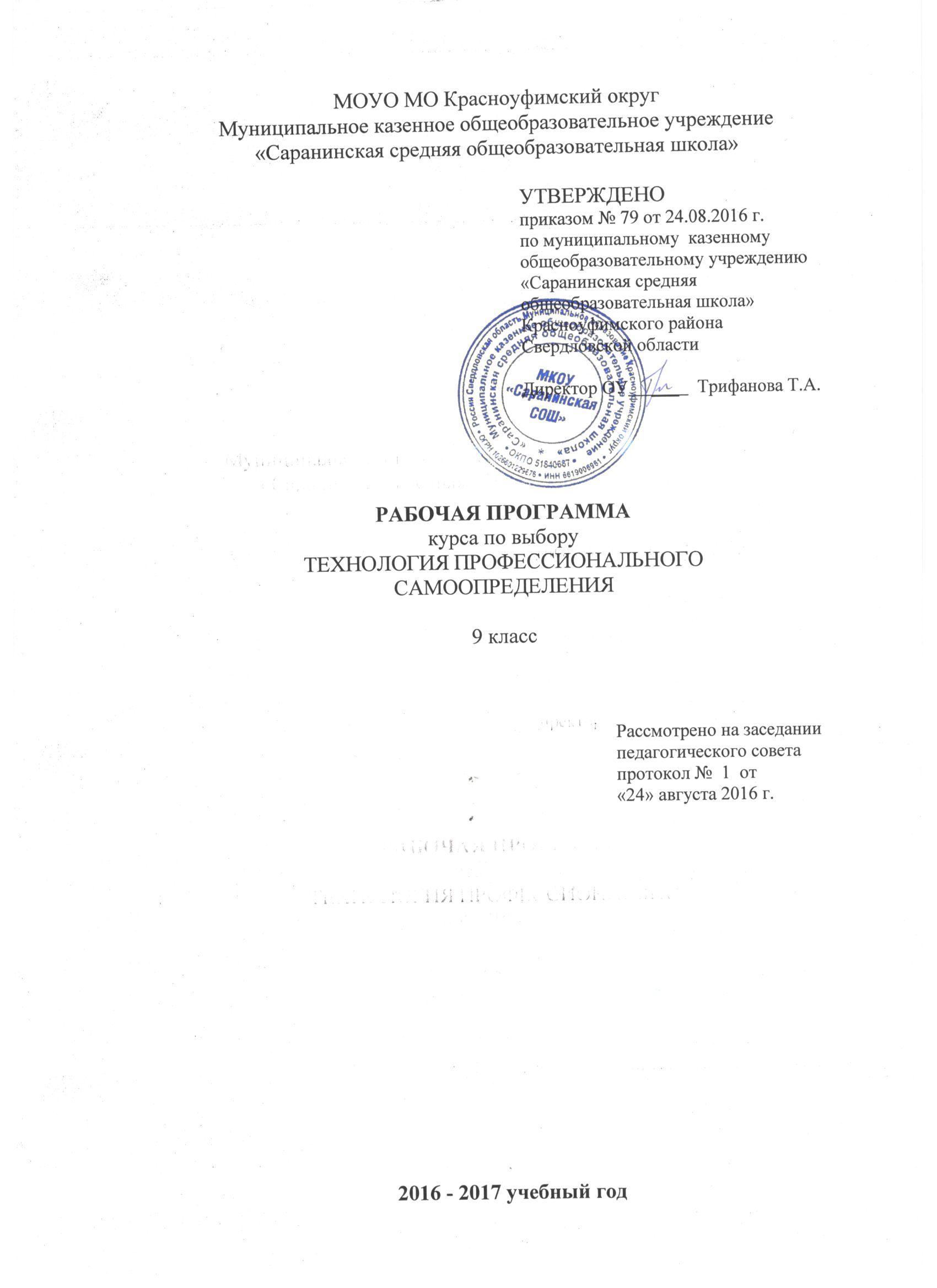 Рабочая программа составлена на основе следующих документов: ФЗ «Об образовании в Российской Федерации» от 29.12.2012 г. № 273.Закон Свердловской области от 15 июля 2013 года № 78-ОЗ «Об образовании в Свердловской области».Приказ Министерства образования и науки РФ №1089 от 05.03.2004 «Об утверждении федерального компонента государственных образовательных стандартов начального общего, основного общего и среднего общего образования». Приказ Министерства образования и науки Российской Федерации от 09.03.2004 № 1312 «Об утверждении федерального базисного учебного плана и примерных учебных планов для общеобразовательных учреждений Российской Федерации, реализующих программы общего образования» с изменениями, утверждёнными приказом Минобрнауки России от 1 февраля 2012 года N 74 (вступил в силу с 1 сентября 2012 года).Санитарно-эпидемиологические требования к условиям и организации обучения в общеобразовательных учреждениях 2.4.2.2821-10, утверждённые Постановлением Главного государственного санитарного врача Российской Федерации от 29 декабря . N 189Постановление Правительства Свердловской области от 17.01.2006 № 15-ПП "О региональном (национально-региональном) компоненте государственного образовательного стандарта дошкольного, начального общего, основного общего и среднего (полного) общего образования Свердловской области"Образовательная программа МКОУ Саранинская СОШ на 2016- 2017 учебный год, Федеральный перечень учебников, рекомендованных (допущенных) к использованию в образовательном процессе в образовательных учреждениях, реализующих программы общего образования;Учебный план МКОУ Саранинской СОШ на 2016 -2017 учебный год.Сборник нормативных документов. Технология. Э.Д. ДнепровПояснительная запискаВыбор профессии или профессиональное самоопределение - основа самоутверждения человека в обществе, одно из главных его решений в жизни. Удачное профессиональное самоопределение учащихся является одной из ступенек на пути к успешности во взрослой жизни. Большинство выпускников не имеют ясной жизненной перспективы. О множестве новых профессий школьники практически не имеют информации, к тому же и традиционные профессии существенно изменяются.  Выбирая будущую профессию, старшеклассник, как правило, делает упор на свои интересы, склонности, не учитывая при этом требований той или иной сферы профессиональной деятельности: наличия психофизических возможностей, интеллектуального потенциала, профессионально значимых качеств личности. Учёные-социологи подсчитали, что примерно 40% молодежи из-за незнания правил выбора профессии, отсутствия опыта в профессиональной деятельности избирают профессию, не соответствующую их интересам, склонностям, способностям, внутренним убеждениям. Это влечёт за собой разочарования, даже психические расстройства.  Велик и экономический урон государства. Ежегодно оно теряет миллиарды рублей, так как более трети выпускников школ поступают учиться и работать по специальностям, не соответствующим их индивидуальным запросам и потребностям общества. 	Курс «Технология профессионального самоопределения» помогает обучающимся определить наличие и направленность своих профессиональных интересов и склонностей, личностных и деловых качеств, необходимых для овладения определённой сферой профессионального труда; познакомиться с правилами принятия решения и планирования своего профессионального пути. Это позволит подготовиться к будущей трудовой деятельности и в дальнейшем успешно выстроить профессиональную карьеру, адаптируясь к требованиям рынка труда.	Актуальность курса определяется значимостью формирования у школьников профессионального самосознания и осознанного профессионального намерения, осознанию интереса к будущей профессии.	Данная рабочая программа «Технология профессионального самоопределения» разработана в соответствии с программой основного общего образования по направлению «Технология 9 класс» под редакцией В.Д.Симоненко, составленной на основе федерального компонента государственного стандарта основного общего образования и рекомендованной Министерством образования и науки Российской Федерации.Курс «Технология профессионального самоопределения» включает в себя два раздела – это « Технология основных сфер профессиональной деятельности» и «Профессиональное самоопределение». Согласно действующему в общеобразовательном учреждении учебному плану, рабочая программа предполагает обучение в объеме 34 часа в год, 1 час в неделю.  Цель программы — сформировать готовность учащихся к обоснованному выбору профессии, которая рассматривается как способность к познанию индивидуальных особенностей, анализу профессий и принятию решения на основе сопоставления этих двух типов знаний и сознательного выбора, карьеры, жизненного пути с учетом своих склонностей, способностей, состояния здоровья и потребностей рынка труда в специалистах. Основные задачи актуализировать процесс профессионального самоопределения школьников за счет активизации их психологических ресурсов;         В ходе реализации данной программы решаются следующие задачи:- обобщить у учащихся знания о сферах трудовой деятельности, профессиях, карьере; - сформировать знания и умения объективно осуществлять самоанализ уровня развития своих профессионально важных качеств и соотносить их с требованиями профессий, сфер трудовой деятельности к человеку; - развивать представление о народном хозяйстве и потребности в трудовой деятельности, самовоспитании, саморазвитии и самореализации; - воспитывать уважение к рабочему человеку;- обеспечить системой сведений о мире современных профессий; - развить способности адаптироваться в реальных социально-экономических условиях.Требования к уровню подготовкиВ результате изучения курса ученик должен:знать/понимать: - сферы современного производства; - принципы разделение труда на производстве; - понятие о специальности и квалификации работника; - факторы, влияющие на уровень оплаты труда; - пути получения профессионального образования; - необходимость учета  качеств личности при выборе профессии; уметь:- находить информацию о региональных учреждениях профессионального образования, о путях получения профессионального образования и трудоустройства; - сопоставлять свои способности и возможности с требованиями профессии; - использовать приобретенные знания и умения в практической деятельности и повседневной жизни для: -  построения планов профессиональной карьеры, выбора пути продолжения образования или трудоустройства. Формы занятий в рамках данного курса – лекции, беседы, диагностические процедуры, сюжетно-ролевые игры. Курс включает в себя теоретическую и практическую части. В ходе лекций и бесед освещаются обозначенные темы занятий и актуализируются имеющиеся знания у учащихся. Диагностические процедуры, тесты позволяют исследовать качества, способности, возможности каждого участника в соотнесении с различными профессиями. Сюжетно-ролевые игры дают возможность учащимся попробовать себя в различных ролях, достигнуть объективной самооценки, соотнести свои способности и желания с различными профессиями, расширить круг возможного выбора своего жизненного пути и профессионального определения. Поурочно- тематический план УМК1. Программы общеобразовательных учреждений «Технология» Трудовое обучение 1 – 4 классы, с 5 – 11классы. М. «Просвещение» 2007г.2. . А.Н. Бобровская. «Технология» 9 класс Материалы к урокам раздела «Профессиональное самоопределение» по программе В.Д.Симоненко, Изд. «Учитель» 2009г.3. О. В. Павлова Технология Поурочные планы по учебнику под редакцией В. Д. Симоненко Литература для обучающихся: А.Н. Богатырев, О.П. Очинин, П.С. Самородский, В.Д.Симоненко,  М.В. Хохлова «Технология» 9 класс. М. : «Вентана – Граф» 2012г.развернутый тематический план9 класс№ п/пТема урокаДатыДаты№ п/пТема урокапо плануфактически1Вводное занятие. Инструктаж по охране труда2Профессия и карьера 3Технология индустриального производства. 4Профессии тяжелой индустрии  5Технология агропромышленного производства6Профессии АПК7Профессиональная деятельность в легкой и пищевой промышленности 8Профессии в легкой и пищевой промышленности9Профессиональная деятельность в торговом и общественном питании 10Арттехнологии11Универсальные перспективные технологии12Влияние техники и технологии на виды и содержание труда13Профессиональная деятельность в социальной сфере14Предпринимательство как сфера профессиональной деятельности15Технология управленческой деятельности 16Итоговое занятие по разделу «Технология основных сфер профессиональной деятельности»17Внутренний мир человека 
и система представлений о себе18Методика определения уровня самооценки19Профессиональные интересы и склонности20Выявление и оценка профессиональных интересов и склонностей.21Способности, условия их проявления и развития 22Выявление и оценка способностей, уровня интеллектуального развития23Природные свойства нервной системы24Диагностика типа темперамента25Психические процессы и их роль в профессиональной деятельности 26Диагностика психических процессов.27Мотивы, ценностные ориентации и их роль в профессиональном самоопределении 28Профессиональные и жизненные планы. 29Профессиональная пригодность30Здоровье и выбор профессии 31Важнейшие характеристики здоровья человека32Профессии, специальности, должности33Проектирование профессионального плана34Защита проекта№ п/пТема урока Кол-во часовТип урокаЭлементы содержанияЭлементы содержанияТребования к уровню подготовки обучающихся Вид контроля, измерителиДомашнее задание.1Вводное занятие. Инструктаж по охране труда.1Введение новых знанийПравила охраны труда в кабинете технологии. Введение в курс технологии Правила охраны труда в кабинете технологии. Введение в курс технологии Знать: – правила охраны труда;– содержание предмета «Технология» в 9 классе;– суть понятия технология Ответы на вопросы технология основных сфер  профессиональной деятельности    (21 час)технология основных сфер  профессиональной деятельности    (21 час)технология основных сфер  профессиональной деятельности    (21 час)технология основных сфер  профессиональной деятельности    (21 час)технология основных сфер  профессиональной деятельности    (21 час)технология основных сфер  профессиональной деятельности    (21 час)технология основных сфер  профессиональной деятельности    (21 час)технология основных сфер  профессиональной деятельности    (21 час)технология основных сфер  профессиональной деятельности    (21 час)2Профессия и карьера 1Комбинированный Многообразие профессий. Роль профессии в жизни человека. Карьера и ее виды. Пути получения образования. Знать: – методы определения сфер деятельности в соответствии с психофизическими качествами конкретного человека;– виды карьеры;– цели и задачи профессиональнойдеятельностиЗнать: – методы определения сфер деятельности в соответствии с психофизическими качествами конкретного человека;– виды карьеры;– цели и задачи профессиональнойдеятельностиТекущий. Ответы на вопросы.  П. 1 стр. 53–4Технология индустриального производства. Профессии тяжелой индустрии.  2Введение новых знаний Представление об индустриальном производстве, видах предприятий отрасли. Профессии тяжелой индустрии Знать:  – сущность индустриального производства, его виды;– профессии тяжелой индустрии;– функции работников основных профессий.Уметь находить информацию о профессиях, региональном рынке труда в различных источниках Знать:  – сущность индустриального производства, его виды;– профессии тяжелой индустрии;– функции работников основных профессий.Уметь находить информацию о профессиях, региональном рынке труда в различных источниках Опрос П. 2 стр.10Таб. 4 стр 11Профессиограмма.5–6Технология агропромышленного производства. Профессии АПК2КомбинированныйСферы агропромышленного производства. Основы технологического процесса в АПК. Профессии АПКЗнать: – сущность агропромышленного производства, его структуру;– профессии АПК;– содержание труда и профессиональные качества работников АПК.Уметь составлять технологические цепочки производства отдельных отраслей АПКЗнать: – сущность агропромышленного производства, его структуру;– профессии АПК;– содержание труда и профессиональные качества работников АПК.Уметь составлять технологические цепочки производства отдельных отраслей АПККонтроль качестваП. 3 стр. 13Таб. 5 стр. 19 Профессиограмма7–8Профессиональная деятельность в легкой и пищевой промышленности. Профессии в легкой и пищевой промышленности2Введение новых знаний Структура легкой и пищевой промышленности. Профессии в легкой и пищевой промышленности Знать:  – структуру и перспективы развития отдельных производств легкой и пищевой промышленности;– профессии легкой и пищевой промышленности;– содержание труда работников этой отрасли.Уметь определять содержание труда работников той или иной профессии Знать:  – структуру и перспективы развития отдельных производств легкой и пищевой промышленности;– профессии легкой и пищевой промышленности;– содержание труда работников этой отрасли.Уметь определять содержание труда работников той или иной профессии Текущий. Ответы на вопросы. Заслушивание сообщений учащихся. Тестирование. П. 4 стр. 21Таб. 6 стр. 23 Таб. 7 стр. 24Профессиограмма9Профессиональная деятельность в торговом и общественном питании 1Введение новых знаний Торговля как отрасль народного хозяйства. Виды предприятий общественного питания. Профессии в сфере торговли и общественного питания Знать:– виды предприятий торговли и общественного питания;– профессии и профессиональные требования к работникам торговли и общественного питания;– содержание труда и требования к работникам данных отраслейЗнать:– виды предприятий торговли и общественного питания;– профессии и профессиональные требования к работникам торговли и общественного питания;– содержание труда и требования к работникам данных отраслейТекущий. Ответы на вопросы. Заслушивание сообщений учащихся. П. 5 стр. 27Таб. 8,9  стр.28,29Профессиограмма10Арттехнологии1Введение новых знанийПрофессии, относящиеся к типу «человек – художественный образ»Знать:– содержание труда представителей профессий мира искусств;– требования, предъявляемые к работникам сферы арттехнологий.Понимать необходимость учета требований к качествам личности при выборе профессии.Уметь использовать приобретенные знания для выбора пути продолжения образованияЗнать:– содержание труда представителей профессий мира искусств;– требования, предъявляемые к работникам сферы арттехнологий.Понимать необходимость учета требований к качествам личности при выборе профессии.Уметь использовать приобретенные знания для выбора пути продолжения образованияТекущий. Ответы на вопросы. Заслушивание сообщений учащихся. ТестированиеП. 6 стр. 31Таб. 10 стр. 35Сообщение об известном деятеле из области арттехнологий.11-12Универсальные перспективные технологии. Влияние техники и технологии на виды и содержание труда.2Введение новых знанийНовые перспективные технологии. Влияние техники и технологии на виды и содержание трудаЗнать:– содержание деятельности специалистов в сфере универсальных перспективных технологий;– профессиональные качества данных работников Знать:– содержание деятельности специалистов в сфере универсальных перспективных технологий;– профессиональные качества данных работников Текущий. Ответы на вопросы. ТестированиеП. 7 стр. 37Таб. 11 стр. 4013Профессиональная деятельность в социальной сфере.1Введение новых знанийСтруктура и профессии социальной сферы. Профессиональные качества личности работников данной сферы Знать:– сущность и назначение социальной сферы;– содержание труда и требования, предъявляемые к человеку, выбравшему профессию в социальной сфере.Уметь находить информацию о региональных учреждениях профессионального образования и о путях трудоустройства Знать:– сущность и назначение социальной сферы;– содержание труда и требования, предъявляемые к человеку, выбравшему профессию в социальной сфере.Уметь находить информацию о региональных учреждениях профессионального образования и о путях трудоустройства Текущий. Ответы на вопросыП. 8 таб. 12 стр.4314Предпринимательство как сфера профессиональной деятельности.1Введение новых знанийПредпринимательство и предпринимательская деятельность. Виды предпринимательской деятельности. Моральные принципы предпринимательстваЗнать: – роль предпринимательства в системе рыночной экономики;– юридические основы предпринимательства;– основные формы предпринимательской деятельности;– этические и моральные принципы предпринимательства.Уметь анализировать наличие ресурсов и условий для выбора формы предпринимательской деятельностиЗнать: – роль предпринимательства в системе рыночной экономики;– юридические основы предпринимательства;– основные формы предпринимательской деятельности;– этические и моральные принципы предпринимательства.Уметь анализировать наличие ресурсов и условий для выбора формы предпринимательской деятельностиТекущий. Ответы на вопросыП. 9 стр. 4515Технология управленческой деятельности. 1Введение новых знанийСтруктура управленческого процесса. Цели, методы и стиль управления. Профессии управленческой сферыЗнать:  – структуру управленческого процесса;– цели, методы и стили управления;– профессии в управленческой сфере;– профессиональные качества, которыми должен обладать руководитель.Уметь сопоставлять свои способности и возможности с требованиями профессии Знать:  – структуру управленческого процесса;– цели, методы и стили управления;– профессии в управленческой сфере;– профессиональные качества, которыми должен обладать руководитель.Уметь сопоставлять свои способности и возможности с требованиями профессии Текущий. Ответы на вопросы. ТестированиеП. 10  таб. 15 стр. 5216Итоговое занятие по разделу «Технология основных сфер профессиональной деятельности».1Урок-обобщение. Повторение и систематизация знаний.Многообразие сфер профессиональной деятельности. Содержание труда отдельных профессий. Пути профессионального выбора. Профессиональные качестваЗнать: – сферы и отрасли современного производства;– виды массовых профессий сферы производства и обслуживания;– содержание труда отдельных профессий. Уметь:– сопоставлять свои способности 
и возможности с требованиями профессии;– находить информацию о профессиях и учреждениях профессионального образованияЗнать: – сферы и отрасли современного производства;– виды массовых профессий сферы производства и обслуживания;– содержание труда отдельных профессий. Уметь:– сопоставлять свои способности 
и возможности с требованиями профессии;– находить информацию о профессиях и учреждениях профессионального образованияСочинения, рефераты по теме: «Что я знаю о выбранной профессии» или «Как я вижу свою карьеру». Дискуссия на тему «С чего начать?»Профессиональное самоопределение  (20 часов)Профессиональное самоопределение  (20 часов)Профессиональное самоопределение  (20 часов)Профессиональное самоопределение  (20 часов)Профессиональное самоопределение  (20 часов)Профессиональное самоопределение  (20 часов)Профессиональное самоопределение  (20 часов)Профессиональное самоопределение  (20 часов)17-18Внутренний мир человека и система представлений о себе.Методика определения уровня самооценки.2Введение новых знаний Сущность концепции «Я». Самооценка и ее роль в профессиональном самоопределении личности. Методика определения уровня самооценки.Сущность концепции «Я». Самооценка и ее роль в профессиональном самоопределении личности. Методика определения уровня самооценки.Знать:– пути формирования образа собственного «Я»;– основные составляющие «Я-концепции»;– формы проявления «Я-концепции» при выборе профессии.Уметь осуществлять самооценку развития личностных качествТестированиеП. 38 стр. 210Практ. работа стр. 213 19-20Профессиональные интересы и склонности. Выявление и оценка профессиональных интересов.2Введение новых знанийСущность понятий профессиональный интерес и склонности. Выявление и оценка профессиональных интересов с помощью разных методик. Сущность понятий профессиональный интерес и склонности. Выявление и оценка профессиональных интересов с помощью разных методик. Знать: – суть понятий профессиональный интерес и склонности;– этапы развития интересов, склонностей.Уметь осуществлять самоанализ уровня выраженности профессиональных интересов и склонностей Ответы на вопросы. Тестирование П. 39 стр. 214Практическая работа стр. 21821-22Способности, условия их проявления и развития. Выявление и оценка способностей, уровня интеллектуального развития.2Введение новых знаний Понятие о задатках и способностях личности. Деятельность как важнейшее условие проявления и развития способностей. Выявление и оценка способностей, уровня интеллектуального развития Понятие о задатках и способностях личности. Деятельность как важнейшее условие проявления и развития способностей. Выявление и оценка способностей, уровня интеллектуального развития Знать:– суть понятий задатки и способности;– роль способностей в выборе профессий, их виды;– понимать значение деятельности как важнейшего условия развития способностей Тестирование П. 39 стр. 216Практическая работа стр. 22123-24Природные свойства нервной системы.Диагностика типа темперамента.2Введение новых знанийТемперамент, черты характера и их проявление в профессиональной деятельности. Выявление типа темпераментаТемперамент, черты характера и их проявление в профессиональной деятельности. Выявление типа темпераментаЗнать: – суть понятий темперамент, характер;– классификацию типов темперамента, особенности каждого из них; – свойства (черты характера), проявление темперамента и характера в профессиональной деятельностиОтветы на вопросы. Тестирование П. 40http/azps/ru/tests25-26Психические процессы и их роль в профессиональной деятельности. Диагностика психических процессов. 2Введение новых знанийВосприятие, внимание, память, мышление. Выявление и оценка кратковременной наглядно-образной памяти, пространственных представлений, внимания, мышления Восприятие, внимание, память, мышление. Выявление и оценка кратковременной наглядно-образной памяти, пространственных представлений, внимания, мышления Знать сущность психических процессов (ощущение, восприятие, внимание, память, мышление), их характерные особенности, роль в профессиональном самоопределении.Уметь оценивать уровень развития кратковременной наглядно-образной памяти, пространственных представлений, внимания, мышления Ответы на вопросы. ТестированиеП. 41 стр. 228Практическая работа стр.23427 Мотивы, ценностные ориентации и их роль в профессиональном самоопределении. 1Введение новых знанийВыявление ведущих мотивов деятельности. Сущность понятий мотивы, ценностные ориентации, условия их формирования. Классификация мотивов деятельности. Значение мотивов деятельности и ценностных ориентаций в профессиональном самоопределении.Выявление ведущих мотивов деятельности. Сущность понятий мотивы, ценностные ориентации, условия их формирования. Классификация мотивов деятельности. Значение мотивов деятельности и ценностных ориентаций в профессиональном самоопределении.Знать: – сущность понятий мотивы, ценностные ориентации, их классификацию;– значение мотивов и ценностных ориентаций в профессиональном самоопределении.Уметь определять тип ценностных ориентаций Ответы на вопросы. ТестированиеП. 42 стр. 236 Практическая работа стр. 24028-29Профессиональные и жизненные планы. Профессиональная пригодность. 2Введение новых знанийПрофессиональные и жизненные планы, их взаимосвязь и взаимообусловленность. Профессиональная деятельность и карьера. Профессиональная пригодность Профессиональные и жизненные планы, их взаимосвязь и взаимообусловленность. Профессиональная деятельность и карьера. Профессиональная пригодность Знать сущность понятий жизненный план, профессиональный план, карьера, профессиональная пригодность.Уметь составлять личный профессиональный планОтветы на вопросы. ТестированиеП. 42 стр. 237-23930-31Здоровье и выбор профессии. Важнейшие характеристики здоровья человека.2Введение новых знанийЗдоровье как условие высокоэффективной профессиональной деятельности. Взаимосвязь и взаимообусловленность здоровья и выбора профессии. Карьера. Важнейшие характеристики здоровья человекаЗдоровье как условие высокоэффективной профессиональной деятельности. Взаимосвязь и взаимообусловленность здоровья и выбора профессии. Карьера. Важнейшие характеристики здоровья человекаЗнать: – сущность понятия здоровье;– о взаимосвязи здоровья и выбора профессии, карьеры;– важнейшие характеристики здоровья человека.Уметь оценивать состояние своего здоровья для определения профессиональной пригодности к той или иной деятельностиОтветы на вопросы. ТестированиеП. 43  стр. 242Практическая работа стр. 24432-33Профессии, специальности, должности. Проектирование профессионального плана2Введение новых знанийКлассификация профессий по отраслям, предметам, целям, орудиям и условиям труда. Классификация профессий по отраслям, предметам, целям, орудиям и условиям труда. Знать:– сущность понятий профессия, специальность;– классификацию профессий по отраслям труда, предметам, целям, орудиям и условиям труда;– структуру современного производства.Уметь проектировать свой профессиональный планОтветы на вопросы. ТестированиеПроект «Мой профессиональный план»34Защита проекта1Введение новых знанийРоль профессиональных проб в профессиональном самоопределении Роль профессиональных проб в профессиональном самоопределении Публичное выступление.Компьютерная презентация